Axialer Dachventilator DZD 40/84 AVerpackungseinheit: 1 StückSortiment: 
Artikelnummer: 0087.0444Hersteller: MAICO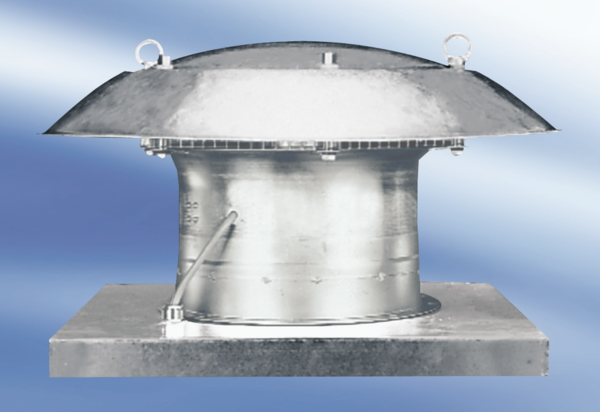 